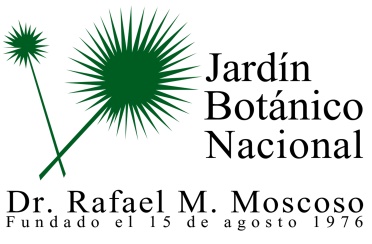 No se realizaron  durante el mes de Julio  2020